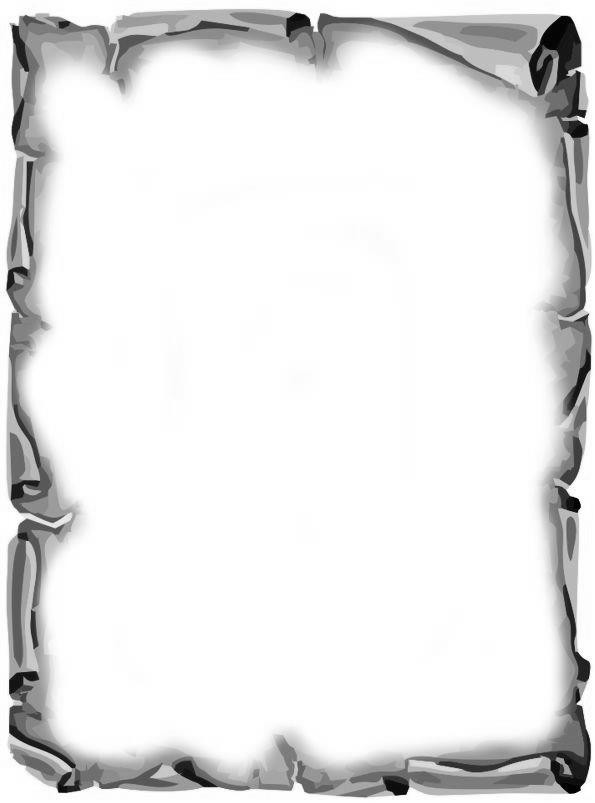 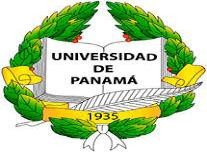 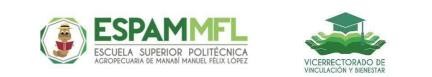 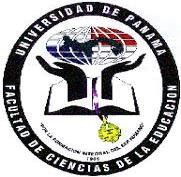 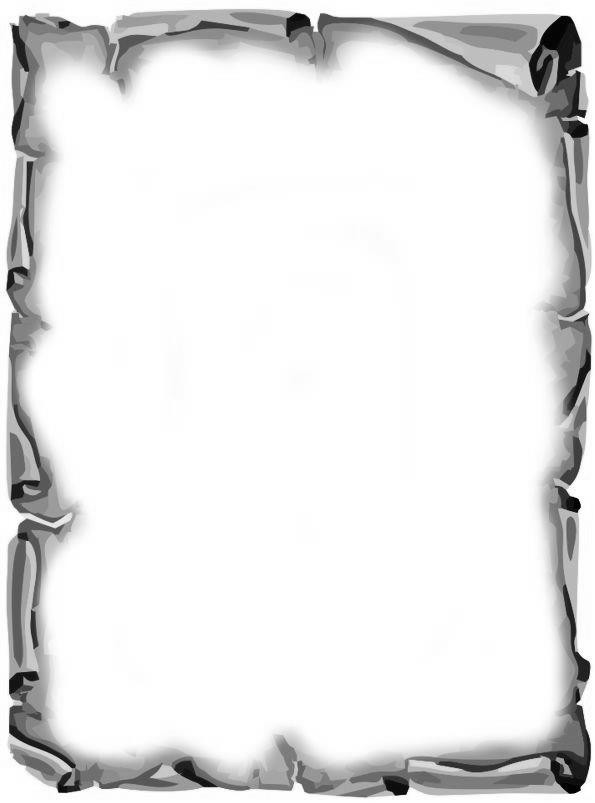 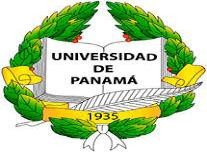 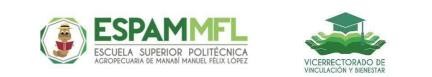 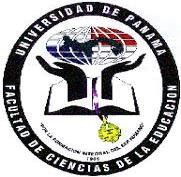 III CONGRESO INTERNACIONAL DE VINCULACIÓN CON LA SOCIEDADPARTICIPACIÓN EN PONENCIASLínea de acción: -	Salud, bienestar, educación, innovación y tecnología.Tecnologías de la Información y comunicación.Título de la ponencia:	Impacto del uso de Nearpod en el fomento de lacomprensión lectora en estudiantes de educación básica.Autores:	Mgtr. Senaida Maribel Muevecela Puin Doctorando en Educación, énfasis Administración Educativa de la Universidad de Panamá.Correo electrónico: maribel-muevecela@hotmail.comMgtr. Cristian Rolando Fuentes MoralesDoctorando en Educación, énfasis en Pedagogía de la Universidad de Panamá.Correo electrónico: fuentes_1258@yahoo.esRESUMENLa escasa comprensión lectora incide directamente con el bajo rendimiento académico de los estudiantes, sino comprende lo que lee difícilmente podrá hacer inferencias o representaciones mentales del texto leído. Esta investigación trata de analizar el impacto de la implementación de Nearpod en el fomento de la comprensión lectora en estudiantes de Educación Básica, con un estudio de enfoque cuantitativo y diseño cuasiexperimental. Se aplica un test y postest al grupo de experimentación compuesto por 22 estudiantes y grupo de control con 21 estudiantes. El diseñar y ejecutar actividades interactivas de prelectura, lectura y poslectura de textos con la herramienta Nearpod durante las clases virtuales, mejora la comprensión lectora de los estudiantes. Los resultados obtenidos sobre la comprensión lectora demuestran que el grupo de experimentación alcanzó el 80% en el postest, en el cual se visualiza un aumento del 28% en relación al pretest, y del 10% con respecto al grupo de control. La herramienta Nearpod tiene un alto índice de aceptación por su interactiva interfaz, accesibilidad que fortalece el trabajo colaborativo y cooperativo en el proceso de enseñanza-aprendizaje.Palabras claves: Nearpod, interactiva, virtual, TIC.